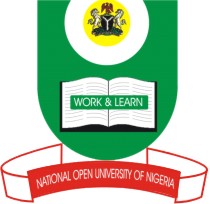 NATIONAL OPEN UNIVERSITY OF NIGERIA14/16 AHMADU BELLO WAY, VICTORIA ISLAND, LAGOSSCHOOL OF SCIENCE AND TECHNOLOGYJUNE/JULY EXAMINATIONCOURSE CODE: MTH 412                                                                                COURSE TITLE: Normed Linear SpacesTIME ALLOWED:3 HOURSINSTRUCTION: COMPLETE ANSWERS TO ANY FIVE (5) QUESTIONS BEAR FULL MARKSINSTRUCTION: 1(a)	Define Linear Maps.							5marks1(b)	Let X = l2. For each = ( x1, x2, x3, . . . xk, . . . .) in l2. Show that if                             T = T (x1, x2, x3, . . .xk, . . . .) =  ( 0, x1, x2⁄2, x3⁄3, . . . xk⁄k,. . ..), then T is a linearmap on l2.                                                                                  9marks2(a)	Let ( X, ρ) be a metric space. Define Cauchy sequence.		5marks2(b)	Let ( X, ρ ) be a complete metric space, and let EX. Show that ( E, ρE)is complete  if and only if it is closed. (Where ρEis the subspace metric induced by ρ).									9marks3(a)	Define the convergence of a sequence { xn} of elements of X  to a point x ε X?5marks3(b)	Let  X = [-3, 3] with 2 = show that X is not complete.										9marks4(a)	The surface of a unit sphere centered around the origin of a linear space with the -norm is the locus of points . Show that  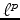 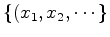 							7marks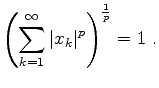 4(b)	Let X = R2. For each vector = ( x1, x2) ε X. Define ||.||2 : X →R by                  ||x||2 = ()½.Show that ||.|| is a norm on X.			7marks5(a)	Let X = c[0,1] = Y, where c[0,1] is endowed with the supnorm. Let D = {f ε c’[0,1] : f’ε c[0,1]} where the prime denotes differentiation. Let T : c[0,1] → c[0,1] be a map with domain D defined by Tf = f’ (i.e. differentiation operator). Show that:T is linear					2½marksT is closed.                                    2½marks5(b)	Show that an inner product space E becomes a normed linear space when equipped with the norm =  for all x ε E.				9marks6(a)	Let X be a linear space over a scalar field K = (R or C). When is a function         ||.|| : X →R said to be a norm (in X)?				5marks6(b)	Show that the real line R becomes a normed linear space if you set ||x|| =|x| for every number x ε R.						9marks7(a)	What is aConvex set? If xεRnand if r >0; show that the ballB(x*, r) ={ yεRn: ||y - x*||< r}centred at x* of radius r is a convex set7marks7(b)	Let x, and v be vectors in Rn, show that the line L through x in the direction of v given by L = { x+αv : αεR} is a convex set.			7marks